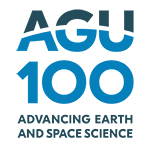 American Geophysical UnionWinner of the 2019 Clean Energy DC Awardwww.agu.orgThe American Geophysical Union (AGU) was selected for their commitment to achieving net-zero with significant innovation in design in the areas of solar, radiant cooling, green wall, direct current power grid, water cistern, and sewer heat exchange while providing significant education and outreach.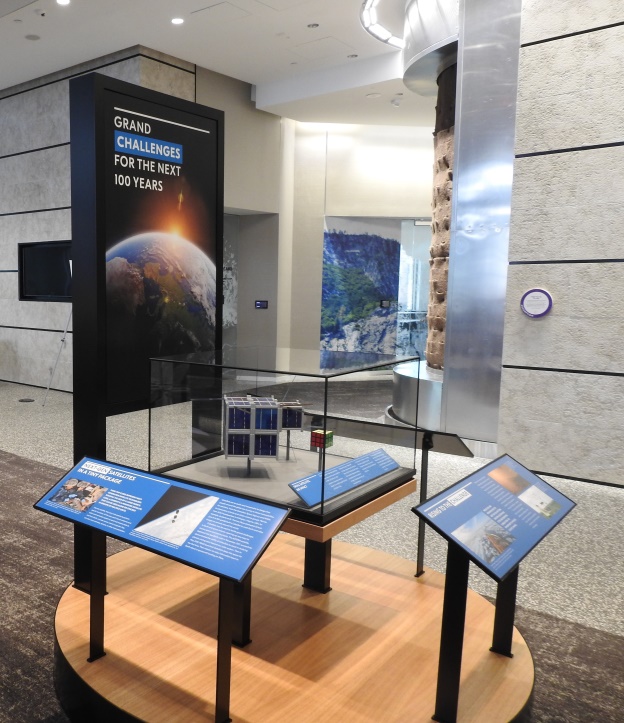 